Ураховуючи рішення Сумської міської ради від 29 січня 2020 року                               № 6356 – МР «Про призначення стипендій Сумської міської ради переможцям міської виставки - конкурсу живопису та декоративно-прикладного мистецтва «Всесвіт очима дитини» та від 24 квітня 2019 року № 4989 – МР «Про добровільне приєднання територіальних громад сіл Піщане, Верхнє Піщане, Загірське, Трохименкове, Житейське, Кирияківщина Піщанської сільської ради Ковпаківського району м. Суми до територіальної громади міста Суми Сумської міської ради», протокол засідання постійної комісії з питань охорони здоров’я, соціального захисту населення, освіти, науки, культури, туризму, сім’ї, молоді та спорту Сумської міської ради VII скликання від 28 січня 2020 року № 68, керуючись статтею 25 Закону України «Про місцеве самоврядування в Україні»,  Сумська міська рада ВИРІШИЛА:Внести зміни до рішення Сумської міської ради від 19 грудня 2018 року № 4328 – МР «Про затвердження міської цільової програми «Соціальні служби готові прийти на допомогу на 2019 – 2021 роки», а саме:1.1. У назві і тексті рішення слова «міська цільова програма «Соціальні служби готові прийти на допомогу» у всіх відмінках замінити словами «програма Сумської міської об’єднаної територіальної громади «Соціальні служби готові прийти на допомогу» у відповідному відмінку.1.2. У додатку до рішення слова «міський бюджет» у всіх відмінках замінити словами «бюджет ОТГ» у відповідному відмінку.1.3. У додатку до рішення викласти в новій редакції:1.3.1. Рядки 9 та 9.1 підрозділу 1.1 «Паспорт Програми» розділу 1 «Загальна характеристика Програми»:«                                       									          »1.3.2. Підрозділ 1.2. «Ресурсне забезпечення Програми» розділу 1 «Загальна характеристика Програми»:«                                                                                                                             (грн.)													»1.4. Додатки 1, 2, 3, 4, 5 до Програми викласти в новій редакції (додатки 1, 2, 3, 4, 5 до даного рішення). 2. Виконання завдань та заходів Програми з 01.01.2020 року поширюється на територію Сумської міської об’єднаної територіальної громади.3. Організацію виконання даного рішення покласти на заступника міського голови з питань діяльності виконавчих органів ради Дмітрєвскую А.І.Виконавець: Вертель М.Ю.___________ 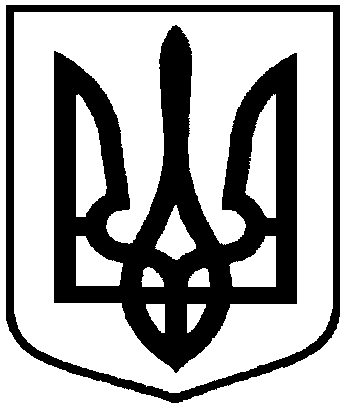 СУМСЬКА МІСЬКА РАДАVІI СКЛИКАННЯ LXXVIII СЕСІЯРІШЕННЯвід 22 липня 2020 року №7114-МРм. СумиПро внесення змін до рішення Сумської міської ради від 19 грудня 2018 року № 4328 – МР «Про затвердження міської цільової програми «Соціальні служби готові прийти на допомогу на 2019 – 2021 роки»9.Загальний обсяг фінансових ресурсів, необхідних для реалізації Програми, всього, в тому числі:Усього 2019-2021 роки - 4 416 000,00 грн.          2019 рік – 1 325 500,00          2020 рік – 1 495 600,00         2021 рік – 1 594 900,009.1.Кошти міського бюджетуКошти бюджету ОТГКошти бюджету ОТГУсього 2019-2021 роки - 4 416 000,00 грн.          2019 рік – 1 325 500,00          2020 рік – 1 495 600,00         2021 рік – 1 594 900,00Обсяг коштів, які пропонується залучити на виконання ПрограмиТерміни реалізації Програми по рокахТерміни реалізації Програми по рокахТерміни реалізації Програми по рокахУсього витрат на виконання ПрограмиОбсяг коштів, які пропонується залучити на виконання Програми2019 рік 2020 рік 2021 рік Усього витрат на виконання ПрограмиОбсяг ресурсів, усього, в тому числі:1 325 5001 495 6001 594 9004 416 000міський бюджет1 325 500--1 325 500бюджет ОТГ-1 495 6001 594 9003 090 500Сумський міський голова                                                                             О.М. Лисенко